Quindicesima Edizione del programma di Conferenze Trilaterali di Ricerca di «Villa Vigoni»Nel 2019 avrà luogo la quindicesima edizione del Programma di Conferenze Trilaterali di Ricerca di Villa Vigoni. Dal 2004 ad oggi si sono svolte 40 Conferenze con circa 600 partecipanti provenienti da Germania, Francia e Italia. Il programma riveste un ruolo importante nella cooperazione scientifica fra questi tre Paesi e, grazie alla sua originalità, ha ispirato altri per analoghe iniziative. Per segnare degnamente la ricorrenza le tre Istituzioni ideatrici del programma, la Deutsche Forschungsgemeinschaft, la Fondation Maison des Sciences de l’Homme e Villa Vigoni-Centro Italo-Tedesco per l’Eccellenza Europea aprono un bando al fine di sviluppare un’idea per un progetto di conferenza coerente con l’occasione, da tenersi presso Villa Vigoni. Obiettivo del progetto non dovrà essere solamente la celebrazione del quindicesimo anniversario, ma anche la presentazione di proposte originali grazie alle quali la cooperazione trilaterale possa dimostrare anche in futuro il proprio potenziale.Possono presentare un progetto in questo senso sia gli scienziati e le scienziate che hanno partecipato alle edizioni passate sia gli scienziati e le scienziate che non hanno sin qui preso parte al Programma di Conferenze Trilaterali. Si rinuncia consapevolmente a dare qui indicazioni più stringenti per quanto riguarda contenuti e materiali. Tuttavia la valutazione dei progetti prenderà in considerazione i seguenti criteri:Proposta originale per un incontro della durata massima di tre giorni presso Villa Vigoni (incluse le date di arrivo e di partenza);Orientamento fortemente trilaterale che preveda il coinvolgimento di scienziati e scienziate dei tre Paesi;Focus sull’elemento centrale del programma trilaterale: uso del tedesco, del francese e dell’italiano come lingue della comunicazione scientifica; Partecipazione equilibrata di scienziati e scienziate con larga esperienza alle spalle e di nuove leve della ricerca scientifica (dottorandi e/o post-dottorandi);Potenziale di visibilità del progetto, nonché dell’intero programma e dei suoi obiettivi di politica della scienza, presso una più vasta opinione pubblica.DFG, FMSH e Villa Vigoni mettono a disposizione 15.000 Euro per l’organizzazione dell’evento, per la copertura dei costi di viaggio e di soggiorno dei partecipanti, nonché per eventuali costi aggiuntivi necessari per lo svolgimento dell’incontro stesso.Le proposte possono essere presentate in una sola lingua (tedesco, francese o italiano) e devono presentare un riassunto del progetto in tutte e tre le lingue del programma. Le proposte dovranno essere inviate entro il 15 settembre 2018 per posta elettronica in formato PDF al seguente indirizzo: Villa Vigoni - Centro Italo-Tedesco per l’Eccellenza EuropeaProf. Dr. Immacolata Amodeo Segretario GeneraleVia Giulio Vigoni 1 22017 Loveno di Menaggio (CO)segreteria@villavigoni.eu 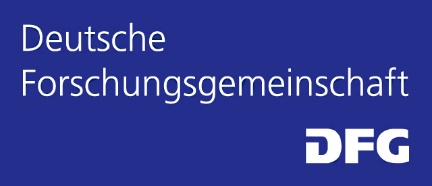 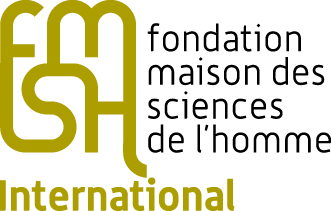 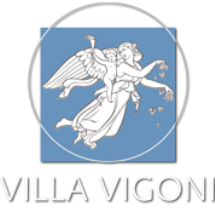 